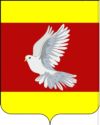 АДМИНИСТРАЦИЯ ГУЛЬКЕВИЧСКОГО ГОРОДСКОГО ПОСЕЛЕНИЯГУЛЬКЕВИЧСКОГО РАЙОНАПОСТАНОВЛЕНИЕот 30.06.2021                                                                                           № 387город ГулькевичиО признании утратившим силу постановления администрации Гулькевичского городского поселения Гулькевичского района от 6 октября 2016 года № 529 «Об утверждении административного регламента по исполнению муниципальной функции по осуществлению внутреннего муниципального финансового контроля в сфере бюджетных правоотношений»Руководствуясь Федеральным законом от 6 октября 2003 года № 131-ФЗ «Об общих принципах организации местного самоуправления в Российской Федерации», решением Совета Гулькевичского городского поселения Гулькевичского района от 11 декабря 2020 года № 3/15 «О передаче полномочий по осуществлению  внутреннего  муниципального  финансового  контроля на 2021 год администрации муниципального образования Гулькевичский район», уставом Гулькевичского городского поселения Гулькевичского района, п о с т а н о в л я ю:1. Признать утратившим силу постановление администрации Гулькевичского городского поселения Гулькевичского района от 6 октября 2016 года № 529 «Об утверждении административного регламента по исполнению муниципальной функции по осуществлению внутреннего муниципального финансового контроля в сфере бюджетных правоотношений».	2. Обнародовать настоящее постановление в специально установленных местах для обнародования муниципальных правовых актов Гулькевичского городского поселения Гулькевичского  района, определенных постановлением администрации Гулькевичского городского поселения Гулькевичского  района от 28 июня 2010 года № 347 «Об утверждении специально установленных мест для обнародования муниципальных правовых актов Гулькевичского городского поселения Гулькевичского  района» и разместить на официальном сайте администрации Гулькевичского городского поселения Гулькевичского  района в сети «Интернет».3. Контроль за выполнением настоящего постановления оставляю за собой.4. Постановление вступает в силу после его официального обнародования.Глава Гулькевичского городского поселенияГулькевичского района            					            А.А. Горошко